Publicado en España el 19/01/2018 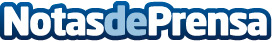 La mejor opción para ganar dinero como nómada digitalLos nómadas digitales son el nuevo futuro de internet, hay muchas formas de conseguir ganar dinero por internet, pero parece, que la mayoría de ellos se decantan por uno en concreto, el cual es vivir del tradingDatos de contacto:Daniel Blanco603544012Nota de prensa publicada en: https://www.notasdeprensa.es/la-mejor-opcion-para-ganar-dinero-como-nomada_1 Categorias: Finanzas E-Commerce http://www.notasdeprensa.es